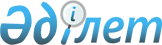 Ұзынкөл ауданы әкімдігінің 2017 жылғы 8 ақпандағы № 21 "Мүгедектер үшін жұмыс орындарына квота белгілеу туралы" қаулысының күші жойылды деп тану туралыҚостанай облысы Ұзынкөл ауданы әкімдігінің 2021 жылғы 18 қарашадағы № 140 қаулысы. Қазақстан Республикасының Әділет министрлігінде 2021 жылғы 23 қарашада № 25311 болып тіркелді
      "Құқықтық актілер туралы" Қазақстан Республикасы Заңының 27-бабына сәйкес Ұзынкөл ауданының әкімдігі ҚАУЛЫ ЕТЕДІ:
      1. Ұзынкөл ауданы әкімдігінің 2017 жылғы 8 ақпандағы № 21 "Мүгедектер үшін жұмыс орындарына квота белгілеу туралы" (нормативтік құқықтық актілерді мемлекеттік тіркеу тізілімінде № 6859 болып тіркелген) қаулысының күші жойылды деп танылсын.
      2. "Ұзынкөл ауданының жұмыспен қамту және әлеуметтік бағдарламалар бөлімі" мемлекеттік мекемесі Қазақстан Республикасының заңнамасында белгіленген тәртіпте қамтамасыз етуін:
      1) осы қаулының Қазақстан Республикасының Әділет министрлігінде мемлекеттік тіркелуін;
      2) осы қаулы оның ресми жарияланғанынан кейін Ұзынкөл ауданы әкімдігінің интернет-ресурсында орналастырылуын қамтамасыз етсін.
      3. Осы қаулының орындалуын бақылау Қостанай облысы Ұзынкөл ауданы әкімінің жетекшілік ететін орынбасарына жүктелсін.
      4. Осы қаулы оның алғашқы ресми жарияланған күнінен кейін күнтізбелік он күн өткен соң қолданысқа енгізіледі.
					© 2012. Қазақстан Республикасы Әділет министрлігінің «Қазақстан Республикасының Заңнама және құқықтық ақпарат институты» ШЖҚ РМК
				
      Ұзынкөл ауданының әкімі 

М. Сандыбаев
